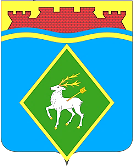 РОССИЙСКАЯ ФЕДЕРАЦИЯРОСТОВСКАЯ ОБЛАСТЬМУНИЦИПАЛЬНОЕ ОБРАЗОВАНИЕ «БЕЛОКАЛИТВИНСКОЕ ГОРОДСКОЕ ПОСЕЛЕНИЕ»АДМИНИСТРАЦИЯ БЕЛОКАЛИТВИНСКОГО ГОРОДСКОГО ПОСЕЛЕНИЯПОСТАНОВЛЕНИЕ от 08.12.2023	№ 607г.  Белая КалитваО внесении изменений в постановление Администрации Белокалитвинского городского поселения от 03.12.2018 № 634В соответствии с федеральным законом от 06.10.2003 № 131-ФЗ «Об общих принципах организации местного самоуправления в Российской Федерации», постановлением Администрации Белокалитвинского городского поселения от 15.03.2018 № 130 «Об утверждении Порядка разработки, реализации и оценки эффективности муниципальных программ Белокалитвинского городского поселения», распоряжением Администрации Белокалитвинского городского поселения от 13.11.2018 № 268 «Об утверждении Перечня муниципальных программ Белокалитвинского городского поселения», в связи с корректировкой объемов бюджетных ассигнований, Администрация Белокалитвинского городского поселения постановляет:1. Внести изменения в постановление Администрации Белокалитвинского городского поселения от 03.12.2018 № 634 «Об утверждении муниципальной программы Белокалитвинского городского поселения «Управление муниципальным имуществом», изложив муниципальную программу «Управление муниципальным имуществом» в новой редакции согласно Приложению № 1 к настоящему постановлению.2.	Настоящее постановление вступает в силу после его официального опубликования, но не ранее 01.01.2024 года и распространяется на правоотношения, возникающее начиная с составления проекта бюджета Белокалитвинского городского поселения Белокалитвинского района на 2024 год и на плановый период 2025 и 2026 годов.3. Контроль за исполнением настоящего  постановления  возложить  на начальника отдела земельных и имущественных отношений Администрации Белокалитвинского городского поселения С.Н. Мищенко.Глава Администрации Белокалитвинского городского поселения	                      Н.А. ТимошенкоМуниципальная программа Белокалитвинского городского поселения «Управление муниципальным имуществом»Паспорт муниципальной программы Белокалитвинского городского поселения«Управление муниципальным имуществом»(далее - муниципальная программа)Паспорт подпрограммы «Повышение эффективности управления муниципальным имуществом»Паспорт подпрограммы «Планировка территории»Приоритеты и цели муниципальной  программы Белокалитвинского городского поселения «Управление муниципальным имуществом»В соответствии с Федеральным законом от 06.10.2003 № 131-ФЗ «Об общих принципах организации местного самоуправления в Российской Федерации» к вопросам местного значения муниципального образования «Белокалитвинское городское поселение» относятся: владение, пользование и распоряжение имуществом, находящимся в муниципальной собственности; организация в границах муниципального образования «Белокалитвинское городское поселение» электро-, тепло-, и водоснабжения и водоотведения населения, что является одним из приоритетов социально-экономического развития муниципального образования «Белокалитвинское городское поселение».Одним из основных приоритетов социально-экономического развития Белокалитвинского городского поселения является увеличение бюджетных доходов на основе экономического роста и развития неналогового потенциала. Кроме того, необходимо повышение уровня собираемости неналоговых доходов, совершенствование учета имущества, составляющего муниципальную казну, осуществление контроля за фактическим наличием, состоянием, использованием по назначению и сохранностью муниципального имущества и земельных участков.Реализация муниципальной программы позволит увеличить доходную часть местного бюджета, а также значительно повысит эффективность расходования бюджетных средств, качество управления муниципальной собственностью, что будет способствовать оптимальному и ответственному планированию ассигнований местного бюджета.Муниципальная программа определяет основные цели:- создание эффективной системы управления муниципальным имуществом;- рациональное и эффективное использование муниципального имущества и находящихся в муниципальной и государственной собственности земельных участков и максимизации доходности.Положения муниципальной программы соответствуют Стратегии социально-экономического развития Ростовской области на период до 2030 года.Сведения о показателях муниципальной программы Белокалитвинского городского поселения  «Управление муниципальным имуществом», подпрограмм муниципальной  программы Белокалитвинского городского поселения  «Управление муниципальным имуществом» и их значениях приведены в приложении № 1.Перечень подпрограмм, основных мероприятий муниципальной  программы Белокалитвинского городского поселения «Управление муниципальным имуществом» приведен в приложении № 2.Расходы местного бюджета на реализацию муниципальной программы Белокалитвинского городского поселения «Управление муниципальным имуществом» приведены в приложении № 3.Расходы на реализацию муниципальной программы Белокалитвинского городского поселения Белокалитвинского городского поселения  «Управление муниципальным имуществом» приведены в приложении № 4. Приложение № 1к муниципальной программе«Управление муниципальным имуществом»СведенияО показателях муниципальной программы, подпрограммы муниципальной программы и их значенияхПриложение № 2к муниципальной программе«Управление муниципальным имуществом»Переченьподпрограмм и основных мероприятий муниципальной программыПриложение № 3к муниципальной программе«Управление муниципальным имуществом»Расходы местного бюджета нареализацию муниципальной программыРасходыместного бюджета, областного бюджета, федерального бюджета и внебюджетных источников на реализацию муниципальной программы Приложение № 1к постановлению Администрации Белокалитвинского городского поселенияот 08.12.2023 №607Наименование муниципальной программы Белокалитвинского городского поселения«Управление муниципальным имуществом»Ответственный исполнитель муниципальной программы Белокалитвинского городского поселенияОтдел земельных и имущественных отношений Администрации Белокалитвинского городского поселенияСоисполнители муниципальной программы Белокалитвинского городского поселенияОтсутствуютУчастники муниципальной программы Белокалитвинского городского поселенияОтсутствуютПодпрограммы муниципальной программы Белокалитвинского городского поселения1.Повышение эффективности управления муниципальным имуществом2. Планировка территорииПрограммно-целевые инструменты муниципальной программы Белокалитвинского городского поселенияОтсутствуютЦели муниципальной программы Белокалитвинского городского поселения- Повышение эффективности управления муниципальным имуществом;- обеспечение устойчивого развития территорий Белокалитвинского городского поселенияЗадачи муниципальной программы Белокалитвинского городского поселения- Оптимизация состава и структуры муниципального имущества;- обеспечение учета, регистрации права муниципальной собственности на муниципальное имущество (в том числе земельные участки);- пополнение доходной части бюджета Белокалитвинского городского поселения за счет поступлений, получаемых от реализации муниципального имущества и земельных участков; -обеспечение формирования земельных участков в соответствии с действующим законодательством в целях предоставления их с торгов, а также под объектами муниципальной собственности и для предоставления в собственность бесплатно многодетным семьям;- выделение элементов планировочной структуры;-  установление границ земельных участков; - установление границ зон планируемого размещения объектов капитального строительстваЦелевые показатели муниципальной программы Белокалитвинского городского поселения- приватизация муниципального имущества (ед.);- количество поставленных на государственный кадастровый учет бесхозяйных и муниципальных объектов, для  осуществления государственной регистрации права собственности муниципального образования на объекты недвижимости (ед.);утвержденные проекты планировки и межевания территорий (ед.)Этапы и сроки реализации муниципальной программы Белокалитвинского городского поселенияМуниципальная программа реализуется с 2019 по 2030 годы. Этапы реализации не выделяются.Ресурсное обеспечение муниципальной программы Белокалитвинского городского поселенияОбщий объем финансирования муниципальной программы составляет – 13 610,9 тыс. рублей, в том числе по годам: 2019 год:- федеральный бюджет – 0,0 тыс. рублей;-  областной бюджет – 0,0 тыс. рублей;- местный бюджет –1450,3тыс. рублей.2020 год:- федеральный бюджет 0,0 тыс. рублей;-  областной бюджет – 0,0 тыс. рублей;- местный бюджет – 1811,4 тыс. рублей.2021 год:- федеральный бюджет 0,0 тыс. рублей;-  областной бюджет – 0,0 тыс. рублей;- местный бюджет –1 294,1 тыс. рублей.2022 год:- федеральный бюджет 0,0 тыс. рублей;-  областной бюджет – 0,0 тыс. рублей;- местный бюджет – 1 217,5 тыс. рублей.2023 год:- федеральный бюджет 0,0 тыс. рублей;-  областной бюджет – 0,0 тыс. рублей;- местный бюджет – 1 864,0 тыс. рублей.2024 год:- федеральный бюджет 0,0 тыс. рублей;-  областной бюджет – 0,0 тыс. рублей;- местный бюджет – 1 827,6 тыс. рублей.2025 год:- федеральный бюджет 0,0 тыс. рублей;-  областной бюджет – 0,0 тыс. рублей;- местный бюджет – 1 155,6 тыс. рублей.2026 год:- федеральный бюджет 0,0 тыс. рублей;-  областной бюджет – 0,0 тыс. рублей;- местный бюджет – 1 155,6 тыс. рублей.2027 год:- федеральный бюджет 0,0 тыс. рублей;-  областной бюджет – 0,0 тыс. рублей;- местный бюджет – 458,7 тыс. рублей.2028 год:- федеральный бюджет 0,0 тыс. рублей;-  областной бюджет – 0,0 тыс. рублей;- местный бюджет – 458,7 тыс. рублей.2029 год:- федеральный бюджет 0,0 тыс. рублей;-  областной бюджет – 0,0 тыс. рублей;- местный бюджет – 458,7 тыс. рублей.2030 год:- федеральный бюджет 0,0 тыс. рублей;-  областной бюджет – 0,0 тыс. рублей;- местный бюджет – 458,7 тыс. рублей.В ходе реализации мероприятий Программы объемы и источники финансового обеспечения будут уточняться.Ожидаемые результаты реализации муниципальной программы Белокалитвинского городского поселения- завершение регистрации права собственности Белокалитвинского городского поселения на муниципальное имущество - сокращение муниципального сектора экономики за счет приватизации муниципального имущества Белокалитвинского городского поселения, которое не обеспечивает выполнение функций и полномочий органов местного самоуправления Белокалитвинского городского поселения;- пополнение доходной части бюджета Белокалитвинского городского поселения за счет поступлений, получаемых от управления и распоряжения муниципальным имуществом Белокалитвинского городского поселения и земельными участками;- вовлечение земельных участков в гражданский оборот;- устойчивое развитие территорий Белокалитвинского городского поселенияНаименование подпрограммы «Повышение эффективности управления муниципальным имуществом»Ответственный исполнитель подпрограммыОтдел земельных и имущественных отношений Администрации Белокалитвинского городского поселения Соисполнители подпрограммыотсутствуютУчастники подпрограммыотсутствуютПрограммно-целевые инструменты подпрограммыотсутствуютЦели подпрограммы Повышение эффективности управления муниципальным имуществом Задачи подпрограммы- Оптимизация состава и структуры муниципального имущества;- обеспечение учета, регистрации права муниципальной собственности на муниципальное имущество (в том числе земельные участки);- пополнение доходной части бюджета Белокалитвинского городского поселения за счет поступлений, получаемых от реализации муниципального имущества и земельных участковЦелевые показатели подпрограммы- приватизация муниципального имущества (ед.);- количество поставленных на государственный кадастровый учет бесхозяйных и муниципальных объектов, для  осуществления государственной регистрации права собственности муниципального образования на объекты недвижимости (ед.)Этапы и сроки реализации подпрограммыподпрограмма реализуется с 2019 по 2030 годы. Этапы реализации не выделяются.Ресурсное обеспечение подпрограммыОбщий объем финансирования подпрограммы составляет – 11 725,0 тыс. рублей, в том числе по годам: 2019 год:- федеральный бюджет – 0,0 тыс. рублей;-  областной бюджет – 0,0 тыс. рублей;- местный бюджет –835,9 тыс. рублей.2020 год:- федеральный бюджет 0,0 тыс. рублей;-  областной бюджет – 0,0 тыс. рублей;- местный бюджет – 1096,9 тыс. рублей.2021 год:- федеральный бюджет 0,0 тыс. рублей;-  областной бюджет – 0,0 тыс. рублей;- местный бюджет – 894,1 тыс. рублей.2022 год:- федеральный бюджет 0,0 тыс. рублей;-  областной бюджет – 0,0 тыс. рублей;- местный бюджет – 1 170,5 тыс. рублей.2023 год:- федеральный бюджет 0,0 тыс. рублей;-  областной бюджет – 0,0 тыс. рублей;- местный бюджет – 1 754,0 тыс. рублей.2024 год:- федеральный бюджет 0,0 тыс. рублей;-  областной бюджет – 0,0 тыс. рублей;- местный бюджет – 1 827,6 тыс. рублей.2025 год:- федеральный бюджет 0,0 тыс. рублей;-  областной бюджет – 0,0 тыс. рублей;- местный бюджет – 1 155,6 тыс. рублей.2026 год:- федеральный бюджет 0,0 тыс. рублей;-  областной бюджет – 0,0 тыс. рублей;- местный бюджет – 1 155,6 тыс. рублей.2027 год:- федеральный бюджет 0,0 тыс. рублей;-  областной бюджет – 0,0 тыс. рублей;- местный бюджет – 458,7 тыс. рублей.2028 год:- федеральный бюджет 0,0 тыс. рублей;-  областной бюджет – 0,0 тыс. рублей;- местный бюджет – 458,7 тыс. рублей.2029 год:- федеральный бюджет 0,0 тыс. рублей;-  областной бюджет – 0,0 тыс. рублей;- местный бюджет – 458,7 тыс. рублей.2030 год:- федеральный бюджет 0,0 тыс. рублей;-  областной бюджет – 0,0 тыс. рублей;- местный бюджет – 458,7 тыс. рублей.В ходе реализации мероприятий подпрограммы объемы и источники финансового обеспечения будут уточняться.Ожидаемые результаты реализации подпрограммы- завершение регистрации права собственности Белокалитвинского городского поселения на муниципальное имущество - сокращение муниципального сектора экономики за счет приватизации муниципального имущества Белокалитвинского городского поселения, которое не обеспечивает выполнение функций и полномочий органов местного самоуправления Белокалитвинского городского поселения;- пополнение доходной части бюджета Белокалитвинского городского поселения за счет поступлений, получаемых от управления и распоряжения муниципальным имуществом Белокалитвинского городского поселения и земельными участкамиНаименование подпрограммы «Планировка территории»Ответственный исполнитель подпрограммыОтдел земельных и имущественных отношений Администрации Белокалитвинского городского поселения Соисполнители подпрограммыотсутствуютУчастники подпрограммыотсутствуютПрограммно-целевые инструменты подпрограммыотсутствуютЦели подпрограммыобеспечение устойчивого развития территорий Белокалитвинского городского поселенияЗадачи подпрограммы- выделение элементов планировочной структуры;-  установление границ земельных участков; - установление границ зон планируемого размещения объектов капитального строительства Целевые показатели подпрограммыУтвержденные проекты планировки и межевания территорий (ед.)Этапы и сроки реализации подпрограммыподпрограмма реализуется с 2019 по 2030 годы. Этапы реализации не выделяются.Ресурсное обеспечение подпрограммыОбщий объем финансирования подпрограммы составляет – 1 885,9 тыс. рублей, в том числе по годам: 2019 год:- федеральный бюджет – 0,0 тыс. рублей;-  областной бюджет – 0,0 тыс. рублей;- местный бюджет –614,4 тыс. рублей.2020 год:- федеральный бюджет 0,0 тыс. рублей;-  областной бюджет – 0,0 тыс. рублей;- местный бюджет – 714,5 тыс. рублей.2021 год:- федеральный бюджет 0,0 тыс. рублей;-  областной бюджет – 0,0 тыс. рублей;- местный бюджет – 400,0 тыс. рублей.2022 год:- федеральный бюджет 0,0 тыс. рублей;-  областной бюджет – 0,0 тыс. рублей;- местный бюджет –47,0 тыс. рублей.2023 год:- федеральный бюджет 0,0 тыс. рублей;-  областной бюджет – 0,0 тыс. рублей;- местный бюджет –110,0 тыс. рублей.2024 год:- федеральный бюджет 0,0 тыс. рублей;-  областной бюджет – 0,0 тыс. рублей;- местный бюджет – 0,0 тыс. рублей.2025 год:- федеральный бюджет 0,0 тыс. рублей;-  областной бюджет – 0,0 тыс. рублей;- местный бюджет – 0,0 тыс. рублей.2026 год:- федеральный бюджет 0,0 тыс. рублей;-  областной бюджет – 0,0 тыс. рублей;- местный бюджет – 0,0 тыс. рублей.2027 год:- федеральный бюджет 0,0 тыс. рублей;-  областной бюджет – 0,0 тыс. рублей;- местный бюджет – 0,0 тыс. рублей.2028 год:- федеральный бюджет 0,0 тыс. рублей;-  областной бюджет – 0,0 тыс. рублей;- местный бюджет – 0,0 тыс. рублей.2029 год:- федеральный бюджет 0,0 тыс. рублей;-  областной бюджет – 0,0 тыс. рублей;- местный бюджет – 0,0 тыс. рублей.2030 год:- федеральный бюджет 0,0 тыс. рублей;-  областной бюджет – 0,0 тыс. рублей;- местный бюджет – 0,0 тыс. рублей.В ходе реализации мероприятий подпрограммы объемы и источники финансового обеспечения будут уточняться.Ожидаемые результаты реализации подпрограммыУстойчивое развитие территорий Белокалитвинского городского поселенияМуниципальная программа «Управление муниципальным имуществом»Муниципальная программа «Управление муниципальным имуществом»Муниципальная программа «Управление муниципальным имуществом»Муниципальная программа «Управление муниципальным имуществом»Муниципальная программа «Управление муниципальным имуществом»Муниципальная программа «Управление муниципальным имуществом»Муниципальная программа «Управление муниципальным имуществом»Муниципальная программа «Управление муниципальным имуществом»Муниципальная программа «Управление муниципальным имуществом»Муниципальная программа «Управление муниципальным имуществом»Муниципальная программа «Управление муниципальным имуществом»Муниципальная программа «Управление муниципальным имуществом»Муниципальная программа «Управление муниципальным имуществом»Муниципальная программа «Управление муниципальным имуществом»Муниципальная программа «Управление муниципальным имуществом»Муниципальная программа «Управление муниципальным имуществом»Муниципальная программа «Управление муниципальным имуществом»1223456789101112131415161.Количество приватизированных объектовКоличество приватизированных объектовведомственныйединиц1110111111112.Количество поставленных на государственный кадастровый учет бесхозяйных и муниципальных объектов, для  осуществления государственной регистрации права собственности муниципального образования на объекты недвижимостиКоличество поставленных на государственный кадастровый учет бесхозяйных и муниципальных объектов, для  осуществления государственной регистрации права собственности муниципального образования на объекты недвижимостиведомственныйединиц5553555555553.Количество утвержденных проектов планировки и межевания территорийКоличество утвержденных проектов планировки и межевания территорийведомственныйединиц222122222222Подпрограмма 1 «Повышение эффективности управления муниципальным имуществом»Подпрограмма 1 «Повышение эффективности управления муниципальным имуществом»Подпрограмма 1 «Повышение эффективности управления муниципальным имуществом»Подпрограмма 1 «Повышение эффективности управления муниципальным имуществом»Подпрограмма 1 «Повышение эффективности управления муниципальным имуществом»Подпрограмма 1 «Повышение эффективности управления муниципальным имуществом»Подпрограмма 1 «Повышение эффективности управления муниципальным имуществом»Подпрограмма 1 «Повышение эффективности управления муниципальным имуществом»Подпрограмма 1 «Повышение эффективности управления муниципальным имуществом»Подпрограмма 1 «Повышение эффективности управления муниципальным имуществом»Подпрограмма 1 «Повышение эффективности управления муниципальным имуществом»Подпрограмма 1 «Повышение эффективности управления муниципальным имуществом»Подпрограмма 1 «Повышение эффективности управления муниципальным имуществом»Подпрограмма 1 «Повышение эффективности управления муниципальным имуществом»Подпрограмма 1 «Повышение эффективности управления муниципальным имуществом»Подпрограмма 1 «Повышение эффективности управления муниципальным имуществом»Подпрограмма 1 «Повышение эффективности управления муниципальным имуществом»1.1.Количество приватизированных объектовКоличество приватизированных объектовведомственныйединиц1110111111111.2.Количество поставленных на государственный кадастровый учет бесхозяйных и муниципальных объектов, для  осуществления государственной регистрации права собственности муниципального образования на объекты недвижимостиКоличество поставленных на государственный кадастровый учет бесхозяйных и муниципальных объектов, для  осуществления государственной регистрации права собственности муниципального образования на объекты недвижимостиведомственныйединиц555355555555Подпрограмма 2 «Планировка территории»Подпрограмма 2 «Планировка территории»Подпрограмма 2 «Планировка территории»Подпрограмма 2 «Планировка территории»Подпрограмма 2 «Планировка территории»Подпрограмма 2 «Планировка территории»Подпрограмма 2 «Планировка территории»Подпрограмма 2 «Планировка территории»Подпрограмма 2 «Планировка территории»Подпрограмма 2 «Планировка территории»Подпрограмма 2 «Планировка территории»Подпрограмма 2 «Планировка территории»Подпрограмма 2 «Планировка территории»Подпрограмма 2 «Планировка территории»Подпрограмма 2 «Планировка территории»Подпрограмма 2 «Планировка территории»Подпрограмма 2 «Планировка территории»2.12.1Количество утвержденных проектов планировки и межевания территорийведомственныйединиц222122222222№
п/пНомер и наименование    
основного мероприятияСоиспол-нитель, участник, ответствен-ный за исполне-ние основного мероприя-тияСрокСрокОжидаемый     
непосредственный 
результат     
(краткое описание)Последствия 
нереализации основного   
мероприятияСвязь с показателями муниципальной программы (подпрограммы)№
п/пНомер и наименование    
основного мероприятияСоиспол-нитель, участник, ответствен-ный за исполне-ние основного мероприя-тияначала  
реализации (год)окончания 
реализации (год)Ожидаемый     
непосредственный 
результат     
(краткое описание)Последствия 
нереализации основного   
мероприятияСвязь с показателями муниципальной программы (подпрограммы)123345678Подпрограмма 1 «Повышение эффективности управления муниципальным имуществом»Подпрограмма 1 «Повышение эффективности управления муниципальным имуществом»Подпрограмма 1 «Повышение эффективности управления муниципальным имуществом»Подпрограмма 1 «Повышение эффективности управления муниципальным имуществом»Подпрограмма 1 «Повышение эффективности управления муниципальным имуществом»Подпрограмма 1 «Повышение эффективности управления муниципальным имуществом»Подпрограмма 1 «Повышение эффективности управления муниципальным имуществом»Подпрограмма 1 «Повышение эффективности управления муниципальным имуществом»Подпрограмма 1 «Повышение эффективности управления муниципальным имуществом»1Основное мероприятие1.1. Изготовление технической документации на объекты недвижимого имущества (технические планы, кадастровые паспорта, акты обследования)Основное мероприятие1.1. Изготовление технической документации на объекты недвижимого имущества (технические планы, кадастровые паспорта, акты обследования)ОЗиИО20192030государственная регистрация права собственности муниципального образования на объекты недвижимостиНепринятие имущества в муниципальную собственностьВлияет на достижение показателей 1.2, 1.32.Основное мероприятие1.2. Формирование земельных участков в рамках предоставления муниципальных услуг и с целью вовлечения земельных участков в гражданский оборотОсновное мероприятие1.2. Формирование земельных участков в рамках предоставления муниципальных услуг и с целью вовлечения земельных участков в гражданский оборотОЗиИО20192030Пополнение доходной части бюджета за счет поступлений от предоставления земельных участковНедополучение доходов в бюджетВлияет на достижение показателей 1.13.Основное мероприятие1.3 Формирование земельных участков под объектами муниципальной казны и объектами благоустройстваОсновное мероприятие1.3 Формирование земельных участков под объектами муниципальной казны и объектами благоустройстваОЗиИО20192030Государственная регистрация права собственности муниципального образования на земельные участкиОтсутствие государственной регистрации права собственности муниципального образования на земельные участки под объектами муниципальной казныВлияет на достижение показателей 1.1, 1.24.Основное мероприятие1.4.Формирование земельных участков для граждан, имеющих трех и более детейОсновное мероприятие1.4.Формирование земельных участков для граждан, имеющих трех и более детейОЗиИО20192030Предоставление в собственность бесплатно земельных участков для граждан, имеющих трех и более детейНе обеспечение земельными участками граждан, имеющих трех и более детей-5.Основное мероприятие 1.5 Оценка муниципального имущества и земельных участков, годового размера арендной платы за пользование на праве аренды муниципальным имуществом и земельными участкамиОсновное мероприятие 1.5 Оценка муниципального имущества и земельных участков, годового размера арендной платы за пользование на праве аренды муниципальным имуществом и земельными участкамиОЗиИО20192030Предоставление муниципального имущества и земельных участков гражданам и юридическим лицам в собственность или аренду за платуНе установление размера платы за предоставление муниципального имущества и земельных участковВлияет на достижение показателей 1.1, 1.26.Основное мероприятие 1.6 Оплата транспортного налогаОсновное мероприятие 1.6 Оплата транспортного налогаФЭО20192030Оплата транспортного налога--7.Основное мероприятие 1.7 Переданные полномочия по муниципальному земельному контролюОсновное мероприятие 1.7 Переданные полномочия по муниципальному земельному контролюФЭО, КУИ20192030Контроль за использованием земель на территории Белокалитвинского городского поселения--8.Основное мероприятие 1.8.Выявление правообладателей ранее учтенных объектов недвижимостиОсновное мероприятие 1.8.Выявление правообладателей ранее учтенных объектов недвижимостиОЗиИО20232023Выявление правообладателей ранее учтенных объектов недвижимости--Подпрограмма 2 «Планировка территории»Подпрограмма 2 «Планировка территории»Подпрограмма 2 «Планировка территории»Подпрограмма 2 «Планировка территории»Подпрограмма 2 «Планировка территории»Подпрограмма 2 «Планировка территории»Подпрограмма 2 «Планировка территории»Подпрограмма 2 «Планировка территории»Подпрограмма 2 «Планировка территории»9.Основное мероприятие 2.1Разработка и (или) корректировка проекта планировки и межевания территорииОЗиИООЗиИО20192030проект планировки и межевание территорииОтсутствие документов территориального планирования необходимых для устойчивого развития территорииВлияет на достижение показателей 2.110. Основное мероприятие 2.2Подготовка картографических материалов, содержащих графическое изображение прохождения границ между Белокалитвинским городским поселением и Нижнепоповским сельским поселением и их предполагаемых измененийОЗиИООЗиИО20232023Изменение границ между Белокалитвинским городским поселением и Нижнепоповским сельским поселением--СтатусНаименование      
муниципальной 
программы, подпрограммы
муниципальной    
программы,основного мероприятия,
мероприятия ведомственной целевой программыОтветственный  
исполнитель,   
соисполнители,  
 участникиКод бюджетной   
   классификацииКод бюджетной   
   классификацииКод бюджетной   
   классификацииКод бюджетной   
   классификацииОбъем расходов всего (тыс.рублей)в том числе по годам реализации муниципальной программыв том числе по годам реализации муниципальной программыв том числе по годам реализации муниципальной программыв том числе по годам реализации муниципальной программыв том числе по годам реализации муниципальной программыв том числе по годам реализации муниципальной программыв том числе по годам реализации муниципальной программыв том числе по годам реализации муниципальной программыв том числе по годам реализации муниципальной программыв том числе по годам реализации муниципальной программыв том числе по годам реализации муниципальной программыв том числе по годам реализации муниципальной программыСтатусНаименование      
муниципальной 
программы, подпрограммы
муниципальной    
программы,основного мероприятия,
мероприятия ведомственной целевой программыОтветственный  
исполнитель,   
соисполнители,  
 участникиГРБСРзПрЦСРВРОбъем расходов всего (тыс.рублей)2019 год2020 год2021 год2022 год2023 год2024 год2025 год2026 год2027 год2028 год202920301234567891011121314151617181920Муниципальная 
программаУправление муниципальным имуществомвсего,в том числе:951XXX13 610,91 450,31 811,41 294,11 217,51 864,01 827,61 155,61 155,6458,7458,7458,7458,7Муниципальная 
программаУправление муниципальным имуществомответственный исполнитель – ОЗиИО,
всегоМуниципальная 
программаУправление муниципальным имуществомответственный исполнитель – ОЗиИО,
всегоПодпрограмма 1Повышение эффективности управления муниципальным имуществомОЗиИО всего,в том числе:XXX11 725,0835,91 096,9894,11 170,51 754,01 827,61 155,61 155,6458,7458,7458,7458,7Основное
мероприятие 1.1Изготовление технической документации на объекты недвижимого имущества (технические планы, кадастровые паспорта, акты обследования)ОЗиИО951XXX1 197,9441,5612,238,298,97,10,00,00,00,00,00,00,0Основное мероприятие 1.2Формирование земельных участков в рамках предоставления муниципальных услуг и с целью вовлечения земельных участков в гражданский оборотОЗиИО951XXX1 292,385,7114,0213,5117,6191,5170,0100,0100,050,050,050,050,0Основное мероприятие 1.3Формирование земельных участков под объектами муниципальной казны и объектами благоустройстваОЗиИО951XXX0,00,00,00,00,00,00,00,00,00,00,00,00,0Основное мероприятие 1.4Формирование земельных участков для граждан, имеющих трех и более детейОЗиИО951XXX510,60,00,00,07,63,00,00,0100,0100,0100,0100,0100,0Основное
мероприятие 1.5Оценка муниципального имущества и земельных участков, годового размера арендной платы за пользование на праве аренды муниципальным имуществом и земельными участкамиОЗиИО951XXX2610,6194,0242,6264,0310,0200,0200,0200,0200,0200,0200,0200,0200,0Основное мероприятие 1.6Оплата транспортного налогаФЭО951XXX1 543,1114,7128,1135,0124,0175,4143,7143,7143,7108,7108,7108,7108,7Основное мероприятие 1.7Переданные полномочия по муниципальному земельному контролюФЭО, КУИ951XXX3 573,70,00,0243,4512,4682,2711,9711,9711,90,00,00,00,0Основное мероприятие 1.8Выявление правообладателей ранее учтенных объектов недвижимостиОЗиИО951ХХХ1 080,70,00,00,00,0478,7602,00,00,00,00,00,00,0Основное мероприятие 1.9Изготовление технической документации и межевание земельных участков под объектами благоустройстваОЗиИО951ХХХ16,10,00,00,00,016,10,00,00,00,00,00,00,0Подпрограмма 2Планировка территорииОЗиИО всего,в том числе:951XXX1 885,9614,4714,5400,047,0110,00,00,00,00,00,00,00,0Основное мероприятие 2.1Разработка и (или) корректировка проекта планировки и межевания территорииОЗиИО951XXX1 775,9614,4714,5400,047,00,00,00,00,00,00,00,00,0Основное мероприятие 2.2Подготовка картографических материалов, содержащих графическое изображение прохождения границ между Белокалитвинским городским поселением и Нижнепоповским сельским поселением и их предполагаемых измененийОЗиИО951XXX110,00,00,00,00,0110,00,00,00,00,00,00,00,0Приложение № 4к муниципальной программе«Управление муниципальным имуществом»СтатусНаименование      
муниципальной программы,подпрограммы муниципальной программыИсточники финансирования программы
Объем расходов всего (тыс.рублей)в том числе по годам реализации муниципальной программыв том числе по годам реализации муниципальной программыв том числе по годам реализации муниципальной программыв том числе по годам реализации муниципальной программыв том числе по годам реализации муниципальной программыв том числе по годам реализации муниципальной программыв том числе по годам реализации муниципальной программыв том числе по годам реализации муниципальной программыв том числе по годам реализации муниципальной программыв том числе по годам реализации муниципальной программыв том числе по годам реализации муниципальной программыв том числе по годам реализации муниципальной программыСтатусНаименование      
муниципальной программы,подпрограммы муниципальной программыИсточники финансирования программы
Объем расходов всего (тыс.рублей)20192020202120222023202420252026202720282029203012345678910111213141516Муниципальная  
программаУправление муниципальным имуществомвсего13 610,91 450,31 811,41 294,11 217,51 864,01 827,61 155,61 155,6458,7458,7458,7458,7Муниципальная  
программаУправление муниципальным имуществомобластной бюджет0,00,00,00,00,00,00,00,00,00,00,00,00,0Муниципальная  
программаУправление муниципальным имуществомфедеральный бюджет0,00,00,00,00,00,00,00,00,00,00,00,00,0Муниципальная  
программаУправление муниципальным имуществомместный бюджет13 610,91 450,31 811,41 294,11 217,51 864,01 827,61 155,61 155,6458,7458,7458,7458,7Муниципальная  
программаУправление муниципальным имуществомвнебюджетные источники0,00,00,00,00,00,00,00,00,00,00,00,00,0Подпрограмма 1Повышение эффективности управления муниципальным имуществомвсего11 725,0835,91 096,9894,11 170,51 754,01 827,61 155,61 155,6458,7458,7458,7458,7Подпрограмма 1Повышение эффективности управления муниципальным имуществомобластной бюджет0,00,00,00,00,00,00,00,00,00,00,00,00,0Подпрограмма 1Повышение эффективности управления муниципальным имуществомфедеральный бюджет0,00,00,00,00,00,00,00,00,00,00,00,00,0Подпрограмма 1Повышение эффективности управления муниципальным имуществомместный бюджет11 725,0835,91 096,9894,11 170,51 754,01 827,61 155,61 155,6458,7458,7458,7458,7Подпрограмма 1Повышение эффективности управления муниципальным имуществомвнебюджетные источники0,00,00,00,00,00,00,00,00,00,00,00,00,0Подпрограмма 2Планировка территориивсего1 885,9614,4714,5400,047,0110,00,00,00,00,00,00,00,0Подпрограмма 2Планировка территорииобластной бюджет0,00,00,00,00,00,00,00,00,00,00,00,00,0Подпрограмма 2Планировка территориифедеральный бюджет0,00,00,00,00,00,00,00,00,00,00,00,00,0Подпрограмма 2Планировка территорииместный бюджет1 885,9614,4714,5400,047,0110,00,00,00,00,00,00,00,0Подпрограмма 2Планировка территориивнебюджетные источники0,00,00,00,00,00,00,00,00,00,00,00,00,0